Напомена: Подносилац захтјева попуњава таблицу стављајући „X“ за сваки приложени документ. Сви документи морају бити оригинали или прописно овјерене копије.Подносилац захтјева може од Федералног министарства у сваком тренутку затражити поврат оригиналне документације под условом да исту замијени овјереном копијом.Босна и ХерцеговинаФедерација Босне и ХерцеговинеФедерално министарство пољопривреде,водопривреде и шумарстваХамдије Чемерлића бр. 2Сарајево 71 000Босна и ХерцеговинаФедерација Босне и ХерцеговинеФедерално министарство пољопривреде,водопривреде и шумарстваХамдије Чемерлића бр. 2Сарајево 71 000Босна и ХерцеговинаФедерација Босне и ХерцеговинеФедерално министарство пољопривреде,водопривреде и шумарстваХамдије Чемерлића бр. 2Сарајево 71 000Босна и ХерцеговинаФедерација Босне и ХерцеговинеФедерално министарство пољопривреде,водопривреде и шумарстваХамдије Чемерлића бр. 2Сарајево 71 000Босна и ХерцеговинаФедерација Босне и ХерцеговинеФедерално министарство пољопривреде,водопривреде и шумарстваХамдије Чемерлића бр. 2Сарајево 71 000Босна и ХерцеговинаФедерација Босне и ХерцеговинеФедерално министарство пољопривреде,водопривреде и шумарстваХамдије Чемерлића бр. 2Сарајево 71 000Босна и ХерцеговинаФедерација Босне и ХерцеговинеФедерално министарство пољопривреде,водопривреде и шумарстваХамдије Чемерлића бр. 2Сарајево 71 000Босна и ХерцеговинаФедерација Босне и ХерцеговинеФедерално министарство пољопривреде,водопривреде и шумарстваХамдије Чемерлића бр. 2Сарајево 71 000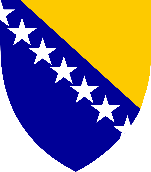 ЗЗП-ВНАНЕКС VIЗахтјев за подршку улагању у подизање вишегодишњих насада ЗЗП-ВНАНЕКС VIЗахтјев за подршку улагању у подизање вишегодишњих насада ЗЗП-ВНАНЕКС VIЗахтјев за подршку улагању у подизање вишегодишњих насада ЗЗП-ВНАНЕКС VIЗахтјев за подршку улагању у подизање вишегодишњих насада ЗЗП-ВНАНЕКС VIЗахтјев за подршку улагању у подизање вишегодишњих насада ЗЗП-ВНАНЕКС VIЗахтјев за подршку улагању у подизање вишегодишњих насада ЗЗП-ВНАНЕКС VIЗахтјев за подршку улагању у подизање вишегодишњих насада ЗЗП-ВНАНЕКС VIЗахтјев за подршку улагању у подизање вишегодишњих насада ЗЗП-ВНАНЕКС VIЗахтјев за подршку улагању у подизање вишегодишњих насада ЗЗП-ВНАНЕКС VIЗахтјев за подршку улагању у подизање вишегодишњих насада ЗЗП-ВНАНЕКС VIЗахтјев за подршку улагању у подизање вишегодишњих насада ЗЗП-ВНАНЕКС VIЗахтјев за подршку улагању у подизање вишегодишњих насада ЗЗП-ВНАНЕКС VIЗахтјев за подршку улагању у подизање вишегодишњих насада ЗЗП-ВНАНЕКС VIЗахтјев за подршку улагању у подизање вишегодишњих насада ЗЗП-ВНАНЕКС VIЗахтјев за подршку улагању у подизање вишегодишњих насада ЗЗП-ВНАНЕКС VIЗахтјев за подршку улагању у подизање вишегодишњих насада ЗЗП-ВНАНЕКС VIЗахтјев за подршку улагању у подизање вишегодишњих насада ЗЗП-ВНАНЕКС VIЗахтјев за подршку улагању у подизање вишегодишњих насада ЗЗП-ВНАНЕКС VIЗахтјев за подршку улагању у подизање вишегодишњих насада ЗЗП-ВНАНЕКС VIЗахтјев за подршку улагању у подизање вишегодишњих насада ЗЗП-ВНАНЕКС VIЗахтјев за подршку улагању у подизање вишегодишњих насада ЗЗП-ВНАНЕКС VIЗахтјев за подршку улагању у подизање вишегодишњих насада ЗЗП-ВНАНЕКС VIЗахтјев за подршку улагању у подизање вишегодишњих насада ЗЗП-ВНАНЕКС VIЗахтјев за подршку улагању у подизање вишегодишњих насада ЗЗП-ВНАНЕКС VIЗахтјев за подршку улагању у подизање вишегодишњих насада ЗЗП-ВНАНЕКС VIЗахтјев за подршку улагању у подизање вишегодишњих насада ЗЗП-ВНАНЕКС VIЗахтјев за подршку улагању у подизање вишегодишњих насада ЗЗП-ВНАНЕКС VIЗахтјев за подршку улагању у подизање вишегодишњих насада ЗЗП-ВНАНЕКС VIЗахтјев за подршку улагању у подизање вишегодишњих насада ЗЗП-ВНАНЕКС VIЗахтјев за подршку улагању у подизање вишегодишњих насада ЗЗП-ВНАНЕКС VIЗахтјев за подршку улагању у подизање вишегодишњих насада ЗЗП-ВНАНЕКС VIЗахтјев за подршку улагању у подизање вишегодишњих насада ЗЗП-ВНАНЕКС VIЗахтјев за подршку улагању у подизање вишегодишњих насада ЗЗП-ВНАНЕКС VIЗахтјев за подршку улагању у подизање вишегодишњих насада ЗЗП-ВНАНЕКС VIЗахтјев за подршку улагању у подизање вишегодишњих насада ЗЗП-ВНАНЕКС VIЗахтјев за подршку улагању у подизање вишегодишњих насада ЗЗП-ВНАНЕКС VIЗахтјев за подршку улагању у подизање вишегодишњих насада ЗЗП-ВНАНЕКС VIЗахтјев за подршку улагању у подизање вишегодишњих насада ЗЗП-ВНАНЕКС VIЗахтјев за подршку улагању у подизање вишегодишњих насада ЗЗП-ВНАНЕКС VIЗахтјев за подршку улагању у подизање вишегодишњих насада ЗЗП-ВНАНЕКС VIЗахтјев за подршку улагању у подизање вишегодишњих насада ЗЗП-ВНАНЕКС VIЗахтјев за подршку улагању у подизање вишегодишњих насада ЗЗП-ВНАНЕКС VIЗахтјев за подршку улагању у подизање вишегодишњих насада ЗЗП-ВНАНЕКС VIЗахтјев за подршку улагању у подизање вишегодишњих насада ЗЗП-ВНАНЕКС VIЗахтјев за подршку улагању у подизање вишегодишњих насада ЗЗП-ВНАНЕКС VIЗахтјев за подршку улагању у подизање вишегодишњих насада ЗЗП-ВНАНЕКС VIЗахтјев за подршку улагању у подизање вишегодишњих насада ЗЗП-ВНАНЕКС VIЗахтјев за подршку улагању у подизање вишегодишњих насада ЗЗП-ВНАНЕКС VIЗахтјев за подршку улагању у подизање вишегодишњих насада ЗЗП-ВНАНЕКС VIЗахтјев за подршку улагању у подизање вишегодишњих насада ЗЗП-ВНАНЕКС VIЗахтјев за подршку улагању у подизање вишегодишњих насада ЗЗП-ВНАНЕКС VIЗахтјев за подршку улагању у подизање вишегодишњих насада ЗЗП-ВНАНЕКС VIЗахтјев за подршку улагању у подизање вишегодишњих насада ЗЗП-ВНАНЕКС VIЗахтјев за подршку улагању у подизање вишегодишњих насада ЗЗП-ВНАНЕКС VIЗахтјев за подршку улагању у подизање вишегодишњих насада ЗЗП-ВНАНЕКС VIЗахтјев за подршку улагању у подизање вишегодишњих насада ЗЗП-ВНАНЕКС VIЗахтјев за подршку улагању у подизање вишегодишњих насада ЗЗП-ВНАНЕКС VIЗахтјев за подршку улагању у подизање вишегодишњих насада ЗЗП-ВНАНЕКС VIЗахтјев за подршку улагању у подизање вишегодишњих насада ЗЗП-ВНАНЕКС VIЗахтјев за подршку улагању у подизање вишегодишњих насада ЗЗП-ВНАНЕКС VIЗахтјев за подршку улагању у подизање вишегодишњих насада ЗЗП-ВНАНЕКС VIЗахтјев за подршку улагању у подизање вишегодишњих насада ЗЗП-ВНАНЕКС VIЗахтјев за подршку улагању у подизање вишегодишњих насада ЗЗП-ВНАНЕКС VIЗахтјев за подршку улагању у подизање вишегодишњих насада ЗЗП-ВНАНЕКС VIЗахтјев за подршку улагању у подизање вишегодишњих насада ЗЗП-ВНАНЕКС VIЗахтјев за подршку улагању у подизање вишегодишњих насада ЗЗП-ВНАНЕКС VIЗахтјев за подршку улагању у подизање вишегодишњих насада ЗЗП-ВНАНЕКС VIЗахтјев за подршку улагању у подизање вишегодишњих насада 11ПОДАЦИ О ПОДНОСИОЦУ ЗАХТЈЕВАПОДАЦИ О ПОДНОСИОЦУ ЗАХТЈЕВАПОДАЦИ О ПОДНОСИОЦУ ЗАХТЈЕВАПОДАЦИ О ПОДНОСИОЦУ ЗАХТЈЕВАПОДАЦИ О ПОДНОСИОЦУ ЗАХТЈЕВАПОДАЦИ О ПОДНОСИОЦУ ЗАХТЈЕВАПОДАЦИ О ПОДНОСИОЦУ ЗАХТЈЕВАПОДАЦИ О ПОДНОСИОЦУ ЗАХТЈЕВАПОДАЦИ О ПОДНОСИОЦУ ЗАХТЈЕВАПОДАЦИ О ПОДНОСИОЦУ ЗАХТЈЕВАПОДАЦИ О ПОДНОСИОЦУ ЗАХТЈЕВАПОДАЦИ О ПОДНОСИОЦУ ЗАХТЈЕВАПОДАЦИ О ПОДНОСИОЦУ ЗАХТЈЕВАПОДАЦИ О ПОДНОСИОЦУ ЗАХТЈЕВАПОДАЦИ О ПОДНОСИОЦУ ЗАХТЈЕВАПОДАЦИ О ПОДНОСИОЦУ ЗАХТЈЕВАПОДАЦИ О ПОДНОСИОЦУ ЗАХТЈЕВАПОДАЦИ О ПОДНОСИОЦУ ЗАХТЈЕВАПОДАЦИ О ПОДНОСИОЦУ ЗАХТЈЕВАПОДАЦИ О ПОДНОСИОЦУ ЗАХТЈЕВАПОДАЦИ О ПОДНОСИОЦУ ЗАХТЈЕВАПОДАЦИ О ПОДНОСИОЦУ ЗАХТЈЕВАПОДАЦИ О ПОДНОСИОЦУ ЗАХТЈЕВАПОДАЦИ О ПОДНОСИОЦУ ЗАХТЈЕВАПОДАЦИ О ПОДНОСИОЦУ ЗАХТЈЕВАПОДАЦИ О ПОДНОСИОЦУ ЗАХТЈЕВАПОДАЦИ О ПОДНОСИОЦУ ЗАХТЈЕВАПОДАЦИ О ПОДНОСИОЦУ ЗАХТЈЕВАПОДАЦИ О ПОДНОСИОЦУ ЗАХТЈЕВАПОДАЦИ О ПОДНОСИОЦУ ЗАХТЈЕВАПОДАЦИ О ПОДНОСИОЦУ ЗАХТЈЕВАПОДАЦИ О ПОДНОСИОЦУ ЗАХТЈЕВАПОДАЦИ О ПОДНОСИОЦУ ЗАХТЈЕВАПОДАЦИ О ПОДНОСИОЦУ ЗАХТЈЕВАПОДАЦИ О ПОДНОСИОЦУ ЗАХТЈЕВАПОДАЦИ О ПОДНОСИОЦУ ЗАХТЈЕВАПОДАЦИ О ПОДНОСИОЦУ ЗАХТЈЕВАПОДАЦИ О ПОДНОСИОЦУ ЗАХТЈЕВАПОДАЦИ О ПОДНОСИОЦУ ЗАХТЈЕВАПОДАЦИ О ПОДНОСИОЦУ ЗАХТЈЕВАПОДАЦИ О ПОДНОСИОЦУ ЗАХТЈЕВАПОДАЦИ О ПОДНОСИОЦУ ЗАХТЈЕВАПОДАЦИ О ПОДНОСИОЦУ ЗАХТЈЕВАПОДАЦИ О ПОДНОСИОЦУ ЗАХТЈЕВАПОДАЦИ О ПОДНОСИОЦУ ЗАХТЈЕВАПОДАЦИ О ПОДНОСИОЦУ ЗАХТЈЕВАПОДАЦИ О ПОДНОСИОЦУ ЗАХТЈЕВАПОДАЦИ О ПОДНОСИОЦУ ЗАХТЈЕВАПОДАЦИ О ПОДНОСИОЦУ ЗАХТЈЕВАПОДАЦИ О ПОДНОСИОЦУ ЗАХТЈЕВАПОДАЦИ О ПОДНОСИОЦУ ЗАХТЈЕВАПОДАЦИ О ПОДНОСИОЦУ ЗАХТЈЕВАПОДАЦИ О ПОДНОСИОЦУ ЗАХТЈЕВАПОДАЦИ О ПОДНОСИОЦУ ЗАХТЈЕВАПОДАЦИ О ПОДНОСИОЦУ ЗАХТЈЕВАПОДАЦИ О ПОДНОСИОЦУ ЗАХТЈЕВАПОДАЦИ О ПОДНОСИОЦУ ЗАХТЈЕВАПОДАЦИ О ПОДНОСИОЦУ ЗАХТЈЕВАПОДАЦИ О ПОДНОСИОЦУ ЗАХТЈЕВАПОДАЦИ О ПОДНОСИОЦУ ЗАХТЈЕВАПОДАЦИ О ПОДНОСИОЦУ ЗАХТЈЕВАПОДАЦИ О ПОДНОСИОЦУ ЗАХТЈЕВАПОДАЦИ О ПОДНОСИОЦУ ЗАХТЈЕВАПОДАЦИ О ПОДНОСИОЦУ ЗАХТЈЕВАПОДАЦИ О ПОДНОСИОЦУ ЗАХТЈЕВАПОДАЦИ О ПОДНОСИОЦУ ЗАХТЈЕВА1-11-1ОСНОВНИ ПОДАЦИОСНОВНИ ПОДАЦИОСНОВНИ ПОДАЦИОСНОВНИ ПОДАЦИОСНОВНИ ПОДАЦИОСНОВНИ ПОДАЦИОСНОВНИ ПОДАЦИОСНОВНИ ПОДАЦИОСНОВНИ ПОДАЦИОСНОВНИ ПОДАЦИОСНОВНИ ПОДАЦИОСНОВНИ ПОДАЦИОСНОВНИ ПОДАЦИОСНОВНИ ПОДАЦИОСНОВНИ ПОДАЦИОСНОВНИ ПОДАЦИОСНОВНИ ПОДАЦИОСНОВНИ ПОДАЦИОСНОВНИ ПОДАЦИОСНОВНИ ПОДАЦИОСНОВНИ ПОДАЦИОСНОВНИ ПОДАЦИОСНОВНИ ПОДАЦИОСНОВНИ ПОДАЦИОСНОВНИ ПОДАЦИОСНОВНИ ПОДАЦИОСНОВНИ ПОДАЦИОСНОВНИ ПОДАЦИОСНОВНИ ПОДАЦИОСНОВНИ ПОДАЦИОСНОВНИ ПОДАЦИОСНОВНИ ПОДАЦИОСНОВНИ ПОДАЦИОСНОВНИ ПОДАЦИОСНОВНИ ПОДАЦИОСНОВНИ ПОДАЦИОСНОВНИ ПОДАЦИОСНОВНИ ПОДАЦИОСНОВНИ ПОДАЦИОСНОВНИ ПОДАЦИОСНОВНИ ПОДАЦИОСНОВНИ ПОДАЦИОСНОВНИ ПОДАЦИОСНОВНИ ПОДАЦИОСНОВНИ ПОДАЦИОСНОВНИ ПОДАЦИОСНОВНИ ПОДАЦИОСНОВНИ ПОДАЦИОСНОВНИ ПОДАЦИОСНОВНИ ПОДАЦИОСНОВНИ ПОДАЦИОСНОВНИ ПОДАЦИОСНОВНИ ПОДАЦИОСНОВНИ ПОДАЦИОСНОВНИ ПОДАЦИОСНОВНИ ПОДАЦИОСНОВНИ ПОДАЦИОСНОВНИ ПОДАЦИОСНОВНИ ПОДАЦИОСНОВНИ ПОДАЦИОСНОВНИ ПОДАЦИОСНОВНИ ПОДАЦИОСНОВНИ ПОДАЦИОСНОВНИ ПОДАЦИОСНОВНИ ПОДАЦИОСНОВНИ ПОДАЦИ1.1.11.1.1Подносилац је:Подносилац је:физичко лице (ППГ)обртпривредно друштво или задругафизичко лице (ППГ)обртпривредно друштво или задругафизичко лице (ППГ)обртпривредно друштво или задругафизичко лице (ППГ)обртпривредно друштво или задругафизичко лице (ППГ)обртпривредно друштво или задругафизичко лице (ППГ)обртпривредно друштво или задругафизичко лице (ППГ)обртпривредно друштво или задругафизичко лице (ППГ)обртпривредно друштво или задругафизичко лице (ППГ)обртпривредно друштво или задругафизичко лице (ППГ)обртпривредно друштво или задругафизичко лице (ППГ)обртпривредно друштво или задругафизичко лице (ППГ)обртпривредно друштво или задругафизичко лице (ППГ)обртпривредно друштво или задругафизичко лице (ППГ)обртпривредно друштво или задругафизичко лице (ППГ)обртпривредно друштво или задругафизичко лице (ППГ)обртпривредно друштво или задругафизичко лице (ППГ)обртпривредно друштво или задругафизичко лице (ППГ)обртпривредно друштво или задругафизичко лице (ППГ)обртпривредно друштво или задругафизичко лице (ППГ)обртпривредно друштво или задругафизичко лице (ППГ)обртпривредно друштво или задругафизичко лице (ППГ)обртпривредно друштво или задругафизичко лице (ППГ)обртпривредно друштво или задругафизичко лице (ППГ)обртпривредно друштво или задругафизичко лице (ППГ)обртпривредно друштво или задругафизичко лице (ППГ)обртпривредно друштво или задругафизичко лице (ППГ)обртпривредно друштво или задругафизичко лице (ППГ)обртпривредно друштво или задругафизичко лице (ППГ)обртпривредно друштво или задругафизичко лице (ППГ)обртпривредно друштво или задругафизичко лице (ППГ)обртпривредно друштво или задругафизичко лице (ППГ)обртпривредно друштво или задругафизичко лице (ППГ)обртпривредно друштво или задругафизичко лице (ППГ)обртпривредно друштво или задругафизичко лице (ППГ)обртпривредно друштво или задругафизичко лице (ППГ)обртпривредно друштво или задругафизичко лице (ППГ)обртпривредно друштво или задругафизичко лице (ППГ)обртпривредно друштво или задругафизичко лице (ППГ)обртпривредно друштво или задругафизичко лице (ППГ)обртпривредно друштво или задругафизичко лице (ППГ)обртпривредно друштво или задругафизичко лице (ППГ)обртпривредно друштво или задругафизичко лице (ППГ)обртпривредно друштво или задругафизичко лице (ППГ)обртпривредно друштво или задругаЗаокружити словоиспред опцијеЗаокружити словоиспред опцијеЗаокружити словоиспред опцијеЗаокружити словоиспред опцијеЗаокружити словоиспред опцијеЗаокружити словоиспред опцијеЗаокружити словоиспред опцијеЗаокружити словоиспред опцијеЗаокружити словоиспред опцијеЗаокружити словоиспред опцијеЗаокружити словоиспред опцијеЗаокружити словоиспред опцијеЗаокружити словоиспред опцијеЗаокружити словоиспред опцијеЗаокружити словоиспред опцијеЗаокружити словоиспред опцијеЗаокружити словоиспред опцијеЗаокружити словоиспред опцијеЗаокружити словоиспред опцијеЗаокружити словоиспред опције1.1.2.1.1.2.Подносилац је:Подносилац је:обвезник ПДВ-аније обвезник ПДВ-аобвезник ПДВ-аније обвезник ПДВ-аобвезник ПДВ-аније обвезник ПДВ-аобвезник ПДВ-аније обвезник ПДВ-аобвезник ПДВ-аније обвезник ПДВ-аобвезник ПДВ-аније обвезник ПДВ-аобвезник ПДВ-аније обвезник ПДВ-аобвезник ПДВ-аније обвезник ПДВ-аобвезник ПДВ-аније обвезник ПДВ-аобвезник ПДВ-аније обвезник ПДВ-аобвезник ПДВ-аније обвезник ПДВ-аобвезник ПДВ-аније обвезник ПДВ-аобвезник ПДВ-аније обвезник ПДВ-аобвезник ПДВ-аније обвезник ПДВ-аобвезник ПДВ-аније обвезник ПДВ-аобвезник ПДВ-аније обвезник ПДВ-аобвезник ПДВ-аније обвезник ПДВ-аобвезник ПДВ-аније обвезник ПДВ-аобвезник ПДВ-аније обвезник ПДВ-аобвезник ПДВ-аније обвезник ПДВ-аобвезник ПДВ-аније обвезник ПДВ-аобвезник ПДВ-аније обвезник ПДВ-аобвезник ПДВ-аније обвезник ПДВ-аобвезник ПДВ-аније обвезник ПДВ-аобвезник ПДВ-аније обвезник ПДВ-аобвезник ПДВ-аније обвезник ПДВ-аобвезник ПДВ-аније обвезник ПДВ-аобвезник ПДВ-аније обвезник ПДВ-аобвезник ПДВ-аније обвезник ПДВ-аобвезник ПДВ-аније обвезник ПДВ-аобвезник ПДВ-аније обвезник ПДВ-аобвезник ПДВ-аније обвезник ПДВ-аобвезник ПДВ-аније обвезник ПДВ-аобвезник ПДВ-аније обвезник ПДВ-аобвезник ПДВ-аније обвезник ПДВ-аобвезник ПДВ-аније обвезник ПДВ-аобвезник ПДВ-аније обвезник ПДВ-аобвезник ПДВ-аније обвезник ПДВ-аобвезник ПДВ-аније обвезник ПДВ-аобвезник ПДВ-аније обвезник ПДВ-аобвезник ПДВ-аније обвезник ПДВ-аобвезник ПДВ-аније обвезник ПДВ-аобвезник ПДВ-аније обвезник ПДВ-аобвезник ПДВ-аније обвезник ПДВ-аЗаокружити словоиспред опцијеЗаокружити словоиспред опцијеЗаокружити словоиспред опцијеЗаокружити словоиспред опцијеЗаокружити словоиспред опцијеЗаокружити словоиспред опцијеЗаокружити словоиспред опцијеЗаокружити словоиспред опцијеЗаокружити словоиспред опцијеЗаокружити словоиспред опцијеЗаокружити словоиспред опцијеЗаокружити словоиспред опцијеЗаокружити словоиспред опцијеЗаокружити словоиспред опцијеЗаокружити словоиспред опцијеЗаокружити словоиспред опцијеЗаокружити словоиспред опцијеЗаокружити словоиспред опцијеЗаокружити словоиспред опцијеЗаокружити словоиспред опције1.1.31.1.3Број пољопривредног газдинства (БПГ)Број пољопривредног газдинства (БПГ)Број пољопривредног газдинства (БПГ)Број пољопривредног газдинства (БПГ)Број пољопривредног газдинства (БПГ)Број пољопривредног газдинства (БПГ)Број пољопривредног газдинства (БПГ)1.1.41.1.4Број клијента (БК)Број клијента (БК)Број клијента (БК)Број клијента (БК)Број клијента (БК)Број клијента (БК)Број клијента (БК)1-21-2ПОПУЊАВА ФИЗИЧКО ЛИЦЕ (ППГ)ПОПУЊАВА ФИЗИЧКО ЛИЦЕ (ППГ)ПОПУЊАВА ФИЗИЧКО ЛИЦЕ (ППГ)ПОПУЊАВА ФИЗИЧКО ЛИЦЕ (ППГ)ПОПУЊАВА ФИЗИЧКО ЛИЦЕ (ППГ)ПОПУЊАВА ФИЗИЧКО ЛИЦЕ (ППГ)ПОПУЊАВА ФИЗИЧКО ЛИЦЕ (ППГ)ПОПУЊАВА ФИЗИЧКО ЛИЦЕ (ППГ)ПОПУЊАВА ФИЗИЧКО ЛИЦЕ (ППГ)ПОПУЊАВА ФИЗИЧКО ЛИЦЕ (ППГ)ПОПУЊАВА ФИЗИЧКО ЛИЦЕ (ППГ)ПОПУЊАВА ФИЗИЧКО ЛИЦЕ (ППГ)ПОПУЊАВА ФИЗИЧКО ЛИЦЕ (ППГ)ПОПУЊАВА ФИЗИЧКО ЛИЦЕ (ППГ)ПОПУЊАВА ФИЗИЧКО ЛИЦЕ (ППГ)ПОПУЊАВА ФИЗИЧКО ЛИЦЕ (ППГ)ПОПУЊАВА ФИЗИЧКО ЛИЦЕ (ППГ)ПОПУЊАВА ФИЗИЧКО ЛИЦЕ (ППГ)ПОПУЊАВА ФИЗИЧКО ЛИЦЕ (ППГ)ПОПУЊАВА ФИЗИЧКО ЛИЦЕ (ППГ)ПОПУЊАВА ФИЗИЧКО ЛИЦЕ (ППГ)ПОПУЊАВА ФИЗИЧКО ЛИЦЕ (ППГ)ПОПУЊАВА ФИЗИЧКО ЛИЦЕ (ППГ)ПОПУЊАВА ФИЗИЧКО ЛИЦЕ (ППГ)ПОПУЊАВА ФИЗИЧКО ЛИЦЕ (ППГ)ПОПУЊАВА ФИЗИЧКО ЛИЦЕ (ППГ)ПОПУЊАВА ФИЗИЧКО ЛИЦЕ (ППГ)ПОПУЊАВА ФИЗИЧКО ЛИЦЕ (ППГ)ПОПУЊАВА ФИЗИЧКО ЛИЦЕ (ППГ)ПОПУЊАВА ФИЗИЧКО ЛИЦЕ (ППГ)ПОПУЊАВА ФИЗИЧКО ЛИЦЕ (ППГ)ПОПУЊАВА ФИЗИЧКО ЛИЦЕ (ППГ)ПОПУЊАВА ФИЗИЧКО ЛИЦЕ (ППГ)ПОПУЊАВА ФИЗИЧКО ЛИЦЕ (ППГ)ПОПУЊАВА ФИЗИЧКО ЛИЦЕ (ППГ)ПОПУЊАВА ФИЗИЧКО ЛИЦЕ (ППГ)ПОПУЊАВА ФИЗИЧКО ЛИЦЕ (ППГ)ПОПУЊАВА ФИЗИЧКО ЛИЦЕ (ППГ)ПОПУЊАВА ФИЗИЧКО ЛИЦЕ (ППГ)ПОПУЊАВА ФИЗИЧКО ЛИЦЕ (ППГ)ПОПУЊАВА ФИЗИЧКО ЛИЦЕ (ППГ)ПОПУЊАВА ФИЗИЧКО ЛИЦЕ (ППГ)ПОПУЊАВА ФИЗИЧКО ЛИЦЕ (ППГ)ПОПУЊАВА ФИЗИЧКО ЛИЦЕ (ППГ)ПОПУЊАВА ФИЗИЧКО ЛИЦЕ (ППГ)ПОПУЊАВА ФИЗИЧКО ЛИЦЕ (ППГ)ПОПУЊАВА ФИЗИЧКО ЛИЦЕ (ППГ)ПОПУЊАВА ФИЗИЧКО ЛИЦЕ (ППГ)ПОПУЊАВА ФИЗИЧКО ЛИЦЕ (ППГ)ПОПУЊАВА ФИЗИЧКО ЛИЦЕ (ППГ)ПОПУЊАВА ФИЗИЧКО ЛИЦЕ (ППГ)ПОПУЊАВА ФИЗИЧКО ЛИЦЕ (ППГ)ПОПУЊАВА ФИЗИЧКО ЛИЦЕ (ППГ)ПОПУЊАВА ФИЗИЧКО ЛИЦЕ (ППГ)ПОПУЊАВА ФИЗИЧКО ЛИЦЕ (ППГ)ПОПУЊАВА ФИЗИЧКО ЛИЦЕ (ППГ)ПОПУЊАВА ФИЗИЧКО ЛИЦЕ (ППГ)ПОПУЊАВА ФИЗИЧКО ЛИЦЕ (ППГ)ПОПУЊАВА ФИЗИЧКО ЛИЦЕ (ППГ)ПОПУЊАВА ФИЗИЧКО ЛИЦЕ (ППГ)ПОПУЊАВА ФИЗИЧКО ЛИЦЕ (ППГ)ПОПУЊАВА ФИЗИЧКО ЛИЦЕ (ППГ)ПОПУЊАВА ФИЗИЧКО ЛИЦЕ (ППГ)ПОПУЊАВА ФИЗИЧКО ЛИЦЕ (ППГ)ПОПУЊАВА ФИЗИЧКО ЛИЦЕ (ППГ)ПОПУЊАВА ФИЗИЧКО ЛИЦЕ (ППГ)1.2.11.2.1Име и презиме носиоца ППГ-аИме и презиме носиоца ППГ-аИме и презиме носиоца ППГ-аИме и презиме носиоца ППГ-аИме и презиме носиоца ППГ-аИме и презиме носиоца ППГ-аИме и презиме носиоца ППГ-а1.2.21.2.2Јединствени матични број (ЈМБ) носиоца ППГ-аЈединствени матични број (ЈМБ) носиоца ППГ-аЈединствени матични број (ЈМБ) носиоца ППГ-аЈединствени матични број (ЈМБ) носиоца ППГ-аЈединствени матични број (ЈМБ) носиоца ППГ-аЈединствени матични број (ЈМБ) носиоца ППГ-аЈединствени матични број (ЈМБ) носиоца ППГ-а1.2.31.2.3Име и презиме опуномоћеника(Само ако је именован)Име и презиме опуномоћеника(Само ако је именован)Име и презиме опуномоћеника(Само ако је именован)Име и презиме опуномоћеника(Само ако је именован)Име и презиме опуномоћеника(Само ако је именован)Име и презиме опуномоћеника(Само ако је именован)Име и презиме опуномоћеника(Само ако је именован)1.2.41.2.4Носилац ППГ је жена или пољопривредник млађи од 40 година на дан подношења захтјеваНосилац ППГ је жена или пољопривредник млађи од 40 година на дан подношења захтјеваНосилац ППГ је жена или пољопривредник млађи од 40 година на дан подношења захтјеваНосилац ППГ је жена или пољопривредник млађи од 40 година на дан подношења захтјеваНосилац ППГ је жена или пољопривредник млађи од 40 година на дан подношења захтјеваНосилац ППГ је жена или пољопривредник млађи од 40 година на дан подношења захтјеваНосилац ППГ је жена или пољопривредник млађи од 40 година на дан подношења захтјеваданеданеданеданеданеданеданеданеданеданеданеданеданеданеданеданеданеданеданеданеданеданеданеданеданеданеданеданеданеданеданеданедане(ако је одговор „да“ Министарство зарачунава додатну подршку до 5%)(ако је одговор „да“ Министарство зарачунава додатну подршку до 5%)(ако је одговор „да“ Министарство зарачунава додатну подршку до 5%)(ако је одговор „да“ Министарство зарачунава додатну подршку до 5%)(ако је одговор „да“ Министарство зарачунава додатну подршку до 5%)(ако је одговор „да“ Министарство зарачунава додатну подршку до 5%)(ако је одговор „да“ Министарство зарачунава додатну подршку до 5%)(ако је одговор „да“ Министарство зарачунава додатну подршку до 5%)(ако је одговор „да“ Министарство зарачунава додатну подршку до 5%)(ако је одговор „да“ Министарство зарачунава додатну подршку до 5%)(ако је одговор „да“ Министарство зарачунава додатну подршку до 5%)(ако је одговор „да“ Министарство зарачунава додатну подршку до 5%)(ако је одговор „да“ Министарство зарачунава додатну подршку до 5%)(ако је одговор „да“ Министарство зарачунава додатну подршку до 5%)(ако је одговор „да“ Министарство зарачунава додатну подршку до 5%)(ако је одговор „да“ Министарство зарачунава додатну подршку до 5%)(ако је одговор „да“ Министарство зарачунава додатну подршку до 5%)(ако је одговор „да“ Министарство зарачунава додатну подршку до 5%)(ако је одговор „да“ Министарство зарачунава додатну подршку до 5%)(ако је одговор „да“ Министарство зарачунава додатну подршку до 5%)(ако је одговор „да“ Министарство зарачунава додатну подршку до 5%)(ако је одговор „да“ Министарство зарачунава додатну подршку до 5%)(ако је одговор „да“ Министарство зарачунава додатну подршку до 5%)(ако је одговор „да“ Министарство зарачунава додатну подршку до 5%)(ако је одговор „да“ Министарство зарачунава додатну подршку до 5%)(ако је одговор „да“ Министарство зарачунава додатну подршку до 5%)1-31-3ПОПУЊАВА ОБРТПОПУЊАВА ОБРТПОПУЊАВА ОБРТПОПУЊАВА ОБРТПОПУЊАВА ОБРТПОПУЊАВА ОБРТПОПУЊАВА ОБРТПОПУЊАВА ОБРТПОПУЊАВА ОБРТПОПУЊАВА ОБРТПОПУЊАВА ОБРТПОПУЊАВА ОБРТПОПУЊАВА ОБРТПОПУЊАВА ОБРТПОПУЊАВА ОБРТПОПУЊАВА ОБРТПОПУЊАВА ОБРТПОПУЊАВА ОБРТПОПУЊАВА ОБРТПОПУЊАВА ОБРТПОПУЊАВА ОБРТПОПУЊАВА ОБРТПОПУЊАВА ОБРТПОПУЊАВА ОБРТПОПУЊАВА ОБРТПОПУЊАВА ОБРТПОПУЊАВА ОБРТПОПУЊАВА ОБРТПОПУЊАВА ОБРТПОПУЊАВА ОБРТПОПУЊАВА ОБРТПОПУЊАВА ОБРТПОПУЊАВА ОБРТПОПУЊАВА ОБРТПОПУЊАВА ОБРТПОПУЊАВА ОБРТПОПУЊАВА ОБРТПОПУЊАВА ОБРТПОПУЊАВА ОБРТПОПУЊАВА ОБРТПОПУЊАВА ОБРТПОПУЊАВА ОБРТПОПУЊАВА ОБРТПОПУЊАВА ОБРТПОПУЊАВА ОБРТПОПУЊАВА ОБРТПОПУЊАВА ОБРТПОПУЊАВА ОБРТПОПУЊАВА ОБРТПОПУЊАВА ОБРТПОПУЊАВА ОБРТПОПУЊАВА ОБРТПОПУЊАВА ОБРТПОПУЊАВА ОБРТПОПУЊАВА ОБРТПОПУЊАВА ОБРТПОПУЊАВА ОБРТПОПУЊАВА ОБРТПОПУЊАВА ОБРТПОПУЊАВА ОБРТПОПУЊАВА ОБРТПОПУЊАВА ОБРТПОПУЊАВА ОБРТПОПУЊАВА ОБРТПОПУЊАВА ОБРТПОПУЊАВА ОБРТ1.3.11.3.1Назив обртаНазив обртаНазив обртаНазив обртаНазив обртаНазив обртаНазив обртаНазив обртаНазив обртаНазив обртаНазив обртаНазив обртаНазив обрта1.3.21.3.2Јединствени идентификациони број (ЈИБ/ИД) обртаЈединствени идентификациони број (ЈИБ/ИД) обртаЈединствени идентификациони број (ЈИБ/ИД) обртаЈединствени идентификациони број (ЈИБ/ИД) обртаЈединствени идентификациони број (ЈИБ/ИД) обртаЈединствени идентификациони број (ЈИБ/ИД) обртаЈединствени идентификациони број (ЈИБ/ИД) обрта1.3.31.3.3Име и презиме власника обртаИме и презиме власника обртаИме и презиме власника обртаИме и презиме власника обртаИме и презиме власника обртаИме и презиме власника обртаИме и презиме власника обртаИме и презиме власника обртаИме и презиме власника обртаИме и презиме власника обртаИме и презиме власника обртаИме и презиме власника обртаИме и презиме власника обрта1.3.41.3.4Јединствени матични број (ЈМБ) власника обртаЈединствени матични број (ЈМБ) власника обртаЈединствени матични број (ЈМБ) власника обртаЈединствени матични број (ЈМБ) власника обртаЈединствени матични број (ЈМБ) власника обртаЈединствени матични број (ЈМБ) власника обртаЈединствени матични број (ЈМБ) власника обртаЈединствени матични број (ЈМБ) власника обрта1.3.51.3.5Име и презиме опуномоћеника(Само ако је именован)Име и презиме опуномоћеника(Само ако је именован)Име и презиме опуномоћеника(Само ако је именован)Име и презиме опуномоћеника(Само ако је именован)Име и презиме опуномоћеника(Само ако је именован)Име и презиме опуномоћеника(Само ако је именован)Име и презиме опуномоћеника(Само ако је именован)Име и презиме опуномоћеника(Само ако је именован)Име и презиме опуномоћеника(Само ако је именован)Име и презиме опуномоћеника(Само ако је именован)Име и презиме опуномоћеника(Само ако је именован)Име и презиме опуномоћеника(Само ако је именован)Име и презиме опуномоћеника(Само ако је именован)Име и презиме опуномоћеника(Само ако је именован)1.3.61.3.6Власник/ица обрта је жена или пољопривредник млађи од 40 година на дан подношења захтјеваВласник/ица обрта је жена или пољопривредник млађи од 40 година на дан подношења захтјеваВласник/ица обрта је жена или пољопривредник млађи од 40 година на дан подношења захтјеваВласник/ица обрта је жена или пољопривредник млађи од 40 година на дан подношења захтјеваВласник/ица обрта је жена или пољопривредник млађи од 40 година на дан подношења захтјеваВласник/ица обрта је жена или пољопривредник млађи од 40 година на дан подношења захтјеваВласник/ица обрта је жена или пољопривредник млађи од 40 година на дан подношења захтјеваВласник/ица обрта је жена или пољопривредник млађи од 40 година на дан подношења захтјеваданеданеданеданеданеданеданеданеданеданеданеданеданеданеданеданеданеданеданеданеданеданеданеданеданеданеданеданеданеданеданедане(ако је одговор „да“ Министарство зарачунава додатну подршку до 5%)(ако је одговор „да“ Министарство зарачунава додатну подршку до 5%)(ако је одговор „да“ Министарство зарачунава додатну подршку до 5%)(ако је одговор „да“ Министарство зарачунава додатну подршку до 5%)(ако је одговор „да“ Министарство зарачунава додатну подршку до 5%)(ако је одговор „да“ Министарство зарачунава додатну подршку до 5%)(ако је одговор „да“ Министарство зарачунава додатну подршку до 5%)(ако је одговор „да“ Министарство зарачунава додатну подршку до 5%)(ако је одговор „да“ Министарство зарачунава додатну подршку до 5%)(ако је одговор „да“ Министарство зарачунава додатну подршку до 5%)(ако је одговор „да“ Министарство зарачунава додатну подршку до 5%)(ако је одговор „да“ Министарство зарачунава додатну подршку до 5%)(ако је одговор „да“ Министарство зарачунава додатну подршку до 5%)(ако је одговор „да“ Министарство зарачунава додатну подршку до 5%)(ако је одговор „да“ Министарство зарачунава додатну подршку до 5%)(ако је одговор „да“ Министарство зарачунава додатну подршку до 5%)(ако је одговор „да“ Министарство зарачунава додатну подршку до 5%)(ако је одговор „да“ Министарство зарачунава додатну подршку до 5%)(ако је одговор „да“ Министарство зарачунава додатну подршку до 5%)(ако је одговор „да“ Министарство зарачунава додатну подршку до 5%)(ако је одговор „да“ Министарство зарачунава додатну подршку до 5%)(ако је одговор „да“ Министарство зарачунава додатну подршку до 5%)(ако је одговор „да“ Министарство зарачунава додатну подршку до 5%)(ако је одговор „да“ Министарство зарачунава додатну подршку до 5%)(ако је одговор „да“ Министарство зарачунава додатну подршку до 5%)(ако је одговор „да“ Министарство зарачунава додатну подршку до 5%)1-41-4ПОПУЊАВА ПРИВРЕДНО ДРУШТВО/ЗАДРУГАПОПУЊАВА ПРИВРЕДНО ДРУШТВО/ЗАДРУГАПОПУЊАВА ПРИВРЕДНО ДРУШТВО/ЗАДРУГАПОПУЊАВА ПРИВРЕДНО ДРУШТВО/ЗАДРУГАПОПУЊАВА ПРИВРЕДНО ДРУШТВО/ЗАДРУГАПОПУЊАВА ПРИВРЕДНО ДРУШТВО/ЗАДРУГАПОПУЊАВА ПРИВРЕДНО ДРУШТВО/ЗАДРУГАПОПУЊАВА ПРИВРЕДНО ДРУШТВО/ЗАДРУГАПОПУЊАВА ПРИВРЕДНО ДРУШТВО/ЗАДРУГАПОПУЊАВА ПРИВРЕДНО ДРУШТВО/ЗАДРУГАПОПУЊАВА ПРИВРЕДНО ДРУШТВО/ЗАДРУГАПОПУЊАВА ПРИВРЕДНО ДРУШТВО/ЗАДРУГАПОПУЊАВА ПРИВРЕДНО ДРУШТВО/ЗАДРУГАПОПУЊАВА ПРИВРЕДНО ДРУШТВО/ЗАДРУГАПОПУЊАВА ПРИВРЕДНО ДРУШТВО/ЗАДРУГАПОПУЊАВА ПРИВРЕДНО ДРУШТВО/ЗАДРУГАПОПУЊАВА ПРИВРЕДНО ДРУШТВО/ЗАДРУГАПОПУЊАВА ПРИВРЕДНО ДРУШТВО/ЗАДРУГАПОПУЊАВА ПРИВРЕДНО ДРУШТВО/ЗАДРУГАПОПУЊАВА ПРИВРЕДНО ДРУШТВО/ЗАДРУГАПОПУЊАВА ПРИВРЕДНО ДРУШТВО/ЗАДРУГАПОПУЊАВА ПРИВРЕДНО ДРУШТВО/ЗАДРУГАПОПУЊАВА ПРИВРЕДНО ДРУШТВО/ЗАДРУГАПОПУЊАВА ПРИВРЕДНО ДРУШТВО/ЗАДРУГАПОПУЊАВА ПРИВРЕДНО ДРУШТВО/ЗАДРУГАПОПУЊАВА ПРИВРЕДНО ДРУШТВО/ЗАДРУГАПОПУЊАВА ПРИВРЕДНО ДРУШТВО/ЗАДРУГАПОПУЊАВА ПРИВРЕДНО ДРУШТВО/ЗАДРУГАПОПУЊАВА ПРИВРЕДНО ДРУШТВО/ЗАДРУГАПОПУЊАВА ПРИВРЕДНО ДРУШТВО/ЗАДРУГАПОПУЊАВА ПРИВРЕДНО ДРУШТВО/ЗАДРУГАПОПУЊАВА ПРИВРЕДНО ДРУШТВО/ЗАДРУГАПОПУЊАВА ПРИВРЕДНО ДРУШТВО/ЗАДРУГАПОПУЊАВА ПРИВРЕДНО ДРУШТВО/ЗАДРУГАПОПУЊАВА ПРИВРЕДНО ДРУШТВО/ЗАДРУГАПОПУЊАВА ПРИВРЕДНО ДРУШТВО/ЗАДРУГАПОПУЊАВА ПРИВРЕДНО ДРУШТВО/ЗАДРУГАПОПУЊАВА ПРИВРЕДНО ДРУШТВО/ЗАДРУГАПОПУЊАВА ПРИВРЕДНО ДРУШТВО/ЗАДРУГАПОПУЊАВА ПРИВРЕДНО ДРУШТВО/ЗАДРУГАПОПУЊАВА ПРИВРЕДНО ДРУШТВО/ЗАДРУГАПОПУЊАВА ПРИВРЕДНО ДРУШТВО/ЗАДРУГАПОПУЊАВА ПРИВРЕДНО ДРУШТВО/ЗАДРУГАПОПУЊАВА ПРИВРЕДНО ДРУШТВО/ЗАДРУГАПОПУЊАВА ПРИВРЕДНО ДРУШТВО/ЗАДРУГАПОПУЊАВА ПРИВРЕДНО ДРУШТВО/ЗАДРУГАПОПУЊАВА ПРИВРЕДНО ДРУШТВО/ЗАДРУГАПОПУЊАВА ПРИВРЕДНО ДРУШТВО/ЗАДРУГАПОПУЊАВА ПРИВРЕДНО ДРУШТВО/ЗАДРУГАПОПУЊАВА ПРИВРЕДНО ДРУШТВО/ЗАДРУГАПОПУЊАВА ПРИВРЕДНО ДРУШТВО/ЗАДРУГАПОПУЊАВА ПРИВРЕДНО ДРУШТВО/ЗАДРУГАПОПУЊАВА ПРИВРЕДНО ДРУШТВО/ЗАДРУГАПОПУЊАВА ПРИВРЕДНО ДРУШТВО/ЗАДРУГАПОПУЊАВА ПРИВРЕДНО ДРУШТВО/ЗАДРУГАПОПУЊАВА ПРИВРЕДНО ДРУШТВО/ЗАДРУГАПОПУЊАВА ПРИВРЕДНО ДРУШТВО/ЗАДРУГАПОПУЊАВА ПРИВРЕДНО ДРУШТВО/ЗАДРУГАПОПУЊАВА ПРИВРЕДНО ДРУШТВО/ЗАДРУГАПОПУЊАВА ПРИВРЕДНО ДРУШТВО/ЗАДРУГАПОПУЊАВА ПРИВРЕДНО ДРУШТВО/ЗАДРУГАПОПУЊАВА ПРИВРЕДНО ДРУШТВО/ЗАДРУГАПОПУЊАВА ПРИВРЕДНО ДРУШТВО/ЗАДРУГАПОПУЊАВА ПРИВРЕДНО ДРУШТВО/ЗАДРУГАПОПУЊАВА ПРИВРЕДНО ДРУШТВО/ЗАДРУГАПОПУЊАВА ПРИВРЕДНО ДРУШТВО/ЗАДРУГА1.4.11.4.1Назив привредног друштва/задругеНазив привредног друштва/задругеНазив привредног друштва/задругеНазив привредног друштва/задругеНазив привредног друштва/задругеНазив привредног друштва/задругеНазив привредног друштва/задругеНазив привредног друштва/задругеЈединствени идентификациони број (ЈИБ/ИД) привр. друштва/ задругеЈединствени идентификациони број (ЈИБ/ИД) привр. друштва/ задругеЈединствени идентификациони број (ЈИБ/ИД) привр. друштва/ задругеЈединствени идентификациони број (ЈИБ/ИД) привр. друштва/ задругеЈединствени идентификациони број (ЈИБ/ИД) привр. друштва/ задругеЈединствени идентификациони број (ЈИБ/ИД) привр. друштва/ задругеЈединствени идентификациони број (ЈИБ/ИД) привр. друштва/ задругеЈединствени идентификациони број (ЈИБ/ИД) привр. друштва/ задруге1.4.21.4.2Име и презиме одговорног лица Име и презиме одговорног лица Име и презиме одговорног лица Име и презиме одговорног лица Име и презиме одговорног лица Име и презиме одговорног лица Име и презиме одговорног лица Име и презиме одговорног лица Име и презиме одговорног лица Име и презиме одговорног лица Име и презиме одговорног лица Име и презиме одговорног лица Име и презиме одговорног лица Име и презиме одговорног лица 1.4.31.4.3Јединствени матични број (ЈМБ) одговорног лицаЈединствени матични број (ЈМБ) одговорног лицаЈединствени матични број (ЈМБ) одговорног лицаЈединствени матични број (ЈМБ) одговорног лицаЈединствени матични број (ЈМБ) одговорног лицаЈединствени матични број (ЈМБ) одговорног лицаЈединствени матични број (ЈМБ) одговорног лицаЈединствени матични број (ЈМБ) одговорног лица1.4.41.4.4Име и презиме опуномоћеника(Само ако је именован)Име и презиме опуномоћеника(Само ако је именован)Име и презиме опуномоћеника(Само ако је именован)Име и презиме опуномоћеника(Само ако је именован)Име и презиме опуномоћеника(Само ако је именован)Име и презиме опуномоћеника(Само ако је именован)Име и презиме опуномоћеника(Само ако је именован)Име и презиме опуномоћеника(Само ако је именован)Име и презиме опуномоћеника(Само ако је именован)Име и презиме опуномоћеника(Само ако је именован)Име и презиме опуномоћеника(Само ако је именован)Име и презиме опуномоћеника(Само ако је именован)Име и презиме опуномоћеника(Само ако је именован)Име и презиме опуномоћеника(Само ако је именован)1-51-5ПОПУЊАВАЈУ СВИ ПОДНОСИОЦИ ЗАХТЈЕВАПОПУЊАВАЈУ СВИ ПОДНОСИОЦИ ЗАХТЈЕВАПОПУЊАВАЈУ СВИ ПОДНОСИОЦИ ЗАХТЈЕВАПОПУЊАВАЈУ СВИ ПОДНОСИОЦИ ЗАХТЈЕВАПОПУЊАВАЈУ СВИ ПОДНОСИОЦИ ЗАХТЈЕВАПОПУЊАВАЈУ СВИ ПОДНОСИОЦИ ЗАХТЈЕВАПОПУЊАВАЈУ СВИ ПОДНОСИОЦИ ЗАХТЈЕВАПОПУЊАВАЈУ СВИ ПОДНОСИОЦИ ЗАХТЈЕВАПОПУЊАВАЈУ СВИ ПОДНОСИОЦИ ЗАХТЈЕВАПОПУЊАВАЈУ СВИ ПОДНОСИОЦИ ЗАХТЈЕВАПОПУЊАВАЈУ СВИ ПОДНОСИОЦИ ЗАХТЈЕВАПОПУЊАВАЈУ СВИ ПОДНОСИОЦИ ЗАХТЈЕВАПОПУЊАВАЈУ СВИ ПОДНОСИОЦИ ЗАХТЈЕВАПОПУЊАВАЈУ СВИ ПОДНОСИОЦИ ЗАХТЈЕВАПОПУЊАВАЈУ СВИ ПОДНОСИОЦИ ЗАХТЈЕВАПОПУЊАВАЈУ СВИ ПОДНОСИОЦИ ЗАХТЈЕВАПОПУЊАВАЈУ СВИ ПОДНОСИОЦИ ЗАХТЈЕВАПОПУЊАВАЈУ СВИ ПОДНОСИОЦИ ЗАХТЈЕВАПОПУЊАВАЈУ СВИ ПОДНОСИОЦИ ЗАХТЈЕВАПОПУЊАВАЈУ СВИ ПОДНОСИОЦИ ЗАХТЈЕВАПОПУЊАВАЈУ СВИ ПОДНОСИОЦИ ЗАХТЈЕВАПОПУЊАВАЈУ СВИ ПОДНОСИОЦИ ЗАХТЈЕВАПОПУЊАВАЈУ СВИ ПОДНОСИОЦИ ЗАХТЈЕВАПОПУЊАВАЈУ СВИ ПОДНОСИОЦИ ЗАХТЈЕВАПОПУЊАВАЈУ СВИ ПОДНОСИОЦИ ЗАХТЈЕВАПОПУЊАВАЈУ СВИ ПОДНОСИОЦИ ЗАХТЈЕВАПОПУЊАВАЈУ СВИ ПОДНОСИОЦИ ЗАХТЈЕВАПОПУЊАВАЈУ СВИ ПОДНОСИОЦИ ЗАХТЈЕВАПОПУЊАВАЈУ СВИ ПОДНОСИОЦИ ЗАХТЈЕВАПОПУЊАВАЈУ СВИ ПОДНОСИОЦИ ЗАХТЈЕВАПОПУЊАВАЈУ СВИ ПОДНОСИОЦИ ЗАХТЈЕВАПОПУЊАВАЈУ СВИ ПОДНОСИОЦИ ЗАХТЈЕВАПОПУЊАВАЈУ СВИ ПОДНОСИОЦИ ЗАХТЈЕВАПОПУЊАВАЈУ СВИ ПОДНОСИОЦИ ЗАХТЈЕВАПОПУЊАВАЈУ СВИ ПОДНОСИОЦИ ЗАХТЈЕВАПОПУЊАВАЈУ СВИ ПОДНОСИОЦИ ЗАХТЈЕВАПОПУЊАВАЈУ СВИ ПОДНОСИОЦИ ЗАХТЈЕВАПОПУЊАВАЈУ СВИ ПОДНОСИОЦИ ЗАХТЈЕВАПОПУЊАВАЈУ СВИ ПОДНОСИОЦИ ЗАХТЈЕВАПОПУЊАВАЈУ СВИ ПОДНОСИОЦИ ЗАХТЈЕВАПОПУЊАВАЈУ СВИ ПОДНОСИОЦИ ЗАХТЈЕВАПОПУЊАВАЈУ СВИ ПОДНОСИОЦИ ЗАХТЈЕВАПОПУЊАВАЈУ СВИ ПОДНОСИОЦИ ЗАХТЈЕВАПОПУЊАВАЈУ СВИ ПОДНОСИОЦИ ЗАХТЈЕВАПОПУЊАВАЈУ СВИ ПОДНОСИОЦИ ЗАХТЈЕВАПОПУЊАВАЈУ СВИ ПОДНОСИОЦИ ЗАХТЈЕВАПОПУЊАВАЈУ СВИ ПОДНОСИОЦИ ЗАХТЈЕВАПОПУЊАВАЈУ СВИ ПОДНОСИОЦИ ЗАХТЈЕВАПОПУЊАВАЈУ СВИ ПОДНОСИОЦИ ЗАХТЈЕВАПОПУЊАВАЈУ СВИ ПОДНОСИОЦИ ЗАХТЈЕВАПОПУЊАВАЈУ СВИ ПОДНОСИОЦИ ЗАХТЈЕВАПОПУЊАВАЈУ СВИ ПОДНОСИОЦИ ЗАХТЈЕВАПОПУЊАВАЈУ СВИ ПОДНОСИОЦИ ЗАХТЈЕВАПОПУЊАВАЈУ СВИ ПОДНОСИОЦИ ЗАХТЈЕВАПОПУЊАВАЈУ СВИ ПОДНОСИОЦИ ЗАХТЈЕВАПОПУЊАВАЈУ СВИ ПОДНОСИОЦИ ЗАХТЈЕВАПОПУЊАВАЈУ СВИ ПОДНОСИОЦИ ЗАХТЈЕВАПОПУЊАВАЈУ СВИ ПОДНОСИОЦИ ЗАХТЈЕВАПОПУЊАВАЈУ СВИ ПОДНОСИОЦИ ЗАХТЈЕВАПОПУЊАВАЈУ СВИ ПОДНОСИОЦИ ЗАХТЈЕВАПОПУЊАВАЈУ СВИ ПОДНОСИОЦИ ЗАХТЈЕВАПОПУЊАВАЈУ СВИ ПОДНОСИОЦИ ЗАХТЈЕВАПОПУЊАВАЈУ СВИ ПОДНОСИОЦИ ЗАХТЈЕВАПОПУЊАВАЈУ СВИ ПОДНОСИОЦИ ЗАХТЈЕВАПОПУЊАВАЈУ СВИ ПОДНОСИОЦИ ЗАХТЈЕВАПОПУЊАВАЈУ СВИ ПОДНОСИОЦИ ЗАХТЈЕВА1.5.11.5.1Подаци о пребивалишту - сједишту подносиоца:Подаци о пребивалишту - сједишту подносиоца:Подаци о пребивалишту - сједишту подносиоца:Подаци о пребивалишту - сједишту подносиоца:Подаци о пребивалишту - сједишту подносиоца:Подаци о пребивалишту - сједишту подносиоца:Подаци о пребивалишту - сједишту подносиоца:Подаци о пребивалишту - сједишту подносиоца:Подаци о пребивалишту - сједишту подносиоца:Подаци о пребивалишту - сједишту подносиоца:Подаци о пребивалишту - сједишту подносиоца:Подаци о пребивалишту - сједишту подносиоца:Подаци о пребивалишту - сједишту подносиоца:Подаци о пребивалишту - сједишту подносиоца:Подаци о пребивалишту - сједишту подносиоца:Подаци о пребивалишту - сједишту подносиоца:Подаци о пребивалишту - сједишту подносиоца:Подаци о пребивалишту - сједишту подносиоца:Подаци о пребивалишту - сједишту подносиоца:Подаци о пребивалишту - сједишту подносиоца:Подаци о пребивалишту - сједишту подносиоца:Подаци о пребивалишту - сједишту подносиоца:Подаци о пребивалишту - сједишту подносиоца:Подаци о пребивалишту - сједишту подносиоца:Подаци о пребивалишту - сједишту подносиоца:Подаци о пребивалишту - сједишту подносиоца:Подаци о пребивалишту - сједишту подносиоца:Подаци о пребивалишту - сједишту подносиоца:Подаци о пребивалишту - сједишту подносиоца:Подаци о пребивалишту - сједишту подносиоца:Подаци о пребивалишту - сједишту подносиоца:Подаци о пребивалишту - сједишту подносиоца:Подаци о пребивалишту - сједишту подносиоца:Подаци о пребивалишту - сједишту подносиоца:Подаци о пребивалишту - сједишту подносиоца:Подаци о пребивалишту - сједишту подносиоца:Подаци о пребивалишту - сједишту подносиоца:Подаци о пребивалишту - сједишту подносиоца:Подаци о пребивалишту - сједишту подносиоца:Подаци о пребивалишту - сједишту подносиоца:Подаци о пребивалишту - сједишту подносиоца:Подаци о пребивалишту - сједишту подносиоца:Подаци о пребивалишту - сједишту подносиоца:Подаци о пребивалишту - сједишту подносиоца:Подаци о пребивалишту - сједишту подносиоца:Подаци о пребивалишту - сједишту подносиоца:Подаци о пребивалишту - сједишту подносиоца:Подаци о пребивалишту - сједишту подносиоца:Подаци о пребивалишту - сједишту подносиоца:Подаци о пребивалишту - сједишту подносиоца:Подаци о пребивалишту - сједишту подносиоца:Подаци о пребивалишту - сједишту подносиоца:Подаци о пребивалишту - сједишту подносиоца:Подаци о пребивалишту - сједишту подносиоца:Подаци о пребивалишту - сједишту подносиоца:Подаци о пребивалишту - сједишту подносиоца:Подаци о пребивалишту - сједишту подносиоца:Подаци о пребивалишту - сједишту подносиоца:Подаци о пребивалишту - сједишту подносиоца:Подаци о пребивалишту - сједишту подносиоца:Подаци о пребивалишту - сједишту подносиоца:Подаци о пребивалишту - сједишту подносиоца:Подаци о пребивалишту - сједишту подносиоца:Подаци о пребивалишту - сједишту подносиоца:Подаци о пребивалишту - сједишту подносиоца:Подаци о пребивалишту - сједишту подносиоца:1.5.1.11.5.1.1КантонКантонКантон1.5.1.21.5.1.2Град/ОпштинаГрад/ОпштинаГрад/Општина1.5.1.31.5.1.3Насељено мјестоНасељено мјестоНасељено мјесто1.5.1.41.5.1.4Улица и бројУлица и бројУлица и број1.5.1.51.5.1.5Поштански бројПоштански бројПоштански број1.5.1.61.5.1.6Телефон/мобителТелефон/мобителТелефон/мобител1.5.1.71.5.1.7Имејл адресаИмејл адресаИмејл адреса2.ПОДАЦИ О УЛАГАЊУПОДАЦИ О УЛАГАЊУПОДАЦИ О УЛАГАЊУПОДАЦИ О УЛАГАЊУПОДАЦИ О УЛАГАЊУПОДАЦИ О УЛАГАЊУПОДАЦИ О УЛАГАЊУПОДАЦИ О УЛАГАЊУ2-1ПОДАЦИ О ЛОКАЦИЈИ УЛАГАЊА* У случају улагања у покретну опрему, која ће бити смјештена на мјесту на којем ће се  користити, као локација улагања може бити наведено сједиште подносиоца или мјесто обављања пољопривредне дјелатности (мјесто на којем ће се опрема користити)** У случају улагања у непокретну опрему навести локацију уградње ПОДАЦИ О ЛОКАЦИЈИ УЛАГАЊА* У случају улагања у покретну опрему, која ће бити смјештена на мјесту на којем ће се  користити, као локација улагања може бити наведено сједиште подносиоца или мјесто обављања пољопривредне дјелатности (мјесто на којем ће се опрема користити)** У случају улагања у непокретну опрему навести локацију уградње ПОДАЦИ О ЛОКАЦИЈИ УЛАГАЊА* У случају улагања у покретну опрему, која ће бити смјештена на мјесту на којем ће се  користити, као локација улагања може бити наведено сједиште подносиоца или мјесто обављања пољопривредне дјелатности (мјесто на којем ће се опрема користити)** У случају улагања у непокретну опрему навести локацију уградње ПОДАЦИ О ЛОКАЦИЈИ УЛАГАЊА* У случају улагања у покретну опрему, која ће бити смјештена на мјесту на којем ће се  користити, као локација улагања може бити наведено сједиште подносиоца или мјесто обављања пољопривредне дјелатности (мјесто на којем ће се опрема користити)** У случају улагања у непокретну опрему навести локацију уградње ПОДАЦИ О ЛОКАЦИЈИ УЛАГАЊА* У случају улагања у покретну опрему, која ће бити смјештена на мјесту на којем ће се  користити, као локација улагања може бити наведено сједиште подносиоца или мјесто обављања пољопривредне дјелатности (мјесто на којем ће се опрема користити)** У случају улагања у непокретну опрему навести локацију уградње ПОДАЦИ О ЛОКАЦИЈИ УЛАГАЊА* У случају улагања у покретну опрему, која ће бити смјештена на мјесту на којем ће се  користити, као локација улагања може бити наведено сједиште подносиоца или мјесто обављања пољопривредне дјелатности (мјесто на којем ће се опрема користити)** У случају улагања у непокретну опрему навести локацију уградње ПОДАЦИ О ЛОКАЦИЈИ УЛАГАЊА* У случају улагања у покретну опрему, која ће бити смјештена на мјесту на којем ће се  користити, као локација улагања може бити наведено сједиште подносиоца или мјесто обављања пољопривредне дјелатности (мјесто на којем ће се опрема користити)** У случају улагања у непокретну опрему навести локацију уградње ПОДАЦИ О ЛОКАЦИЈИ УЛАГАЊА* У случају улагања у покретну опрему, која ће бити смјештена на мјесту на којем ће се  користити, као локација улагања може бити наведено сједиште подносиоца или мјесто обављања пољопривредне дјелатности (мјесто на којем ће се опрема користити)** У случају улагања у непокретну опрему навести локацију уградње 2.1.1Кантон2.1.2Град/Општина2.1.3Насељено мјесто2.1.4Катастарска општина2.1.5Број катастарске честице/ца парцеле2.1.6Површина насада_______________ (ha)_______________ (ha)_______________ (ha)_______________ (ha)_______________ (ha)_______________ (ha)_______________ (ha)2.1.7Врста насадавоћњакаа) јабукааб) крушкаац) шљиваад) кајсија или брескваае) вишња или трешњааф) ______________аа) јабукааб) крушкаац) шљиваад) кајсија или брескваае) вишња или трешњааф) ______________Сорта 1:____________Сорта 2:____________Сорта 1:____________Сорта 2:____________Сорта 1:____________Сорта 2:____________заокружити слово или дописати2.1.7Врста насадавиноградба) винске сортебб) столне сортеба) винске сортебб) столне сортеСорта:____________Сорта:____________Сорта:____________заокружити слово или дописати2.1.7Врста насадаостало ___________________________остало ___________________________остало ___________________________Сорта:____________Сорта:____________Сорта:____________заокружити слово или дописати2.1.8Густоћа склопаРазмак унутар реда: _____(м)Размак између редова:_____(м)Размак између редова:_____(м)Размак између редова:_____(м)Укупан број садница:_______(ком)Укупан број садница:_______(ком)Укупан број садница:_______(ком)2.1.9НаводњавањеИзвор воде:микроакумулацијабушени бунар или пумпајавни систем за наводњавањеосталоИзвор воде:микроакумулацијабушени бунар или пумпајавни систем за наводњавањеосталоСистем наводњавања:кап по капраспршивачи водеосталоСистем наводњавања:кап по капраспршивачи водеосталоСистем наводњавања:кап по капраспршивачи водеосталоИзвор енергије:електро мрежаобновљиви изворагрегатосталоИзвор енергије:електро мрежаобновљиви изворагрегатостало2.1.10Оградаданеданеданеданеданеданедане2.1.11Протуградна заштитаданеданеданеданеданеданедане2.1.12Заштита од мразаданеданеданеданеданеданедане2-2ВРСТА УЛАГАЊАВРСТА УЛАГАЊАВРСТА УЛАГАЊАВРСТА УЛАГАЊАВРСТА УЛАГАЊАШифра (дописати из ЛПТ) Шифра (дописати из ЛПТ) Уписати назив улагања(уписати назив са фактуре)Износ улагања у КМ, ЕУР и сл.(Унијети износ у валути са фактуре) Износ улагања у КМ, ЕУР и сл.(Унијети износ у валути са фактуре) Износ улагања у КМ, ЕУР и сл.(Унијети износ у валути са фактуре) Шифра (дописати из ЛПТ) Шифра (дописати из ЛПТ) Уписати назив улагања(уписати назив са фактуре)са ПДВ-омса ПДВ-омбез ПДВ-аПОДИЗАЊЕ РАСАДНИКА И ВИШЕГОДИШЊИХ НАСАДА ВОЋА, ГРОЖЂА, МАСЛИНА И ЦВИЈЕЋАПОДИЗАЊЕ РАСАДНИКА И ВИШЕГОДИШЊИХ НАСАДА ВОЋА, ГРОЖЂА, МАСЛИНА И ЦВИЈЕЋАПОДИЗАЊЕ РАСАДНИКА И ВИШЕГОДИШЊИХ НАСАДА ВОЋА, ГРОЖЂА, МАСЛИНА И ЦВИЈЕЋАПОДИЗАЊЕ РАСАДНИКА И ВИШЕГОДИШЊИХ НАСАДА ВОЋА, ГРОЖЂА, МАСЛИНА И ЦВИЈЕЋА(3.6.1.)ИзградњаИзградњаИзградњаИзградња3.6.1.3.6.1.3.6.1.ОпремаОпремаОпремаОпрема(3.6.2.3)3.6.2.33.6.2.33.6.2.33.6.2.33.6.2.32-3ИЗНОС УЛАГАЊАИЗНОС УЛАГАЊАИЗНОС УЛАГАЊАса ПДВ-омбез ПДВ-а2.3.1 Износ улагања (збројити износе из таблице 2-2 врста улагања)Износ улагања (збројити износе из таблице 2-2 врста улагања)Износ улагања (збројити износе из таблице 2-2 врста улагања)2.3.2Износ трошкова транспортаИзнос трошкова транспортаИзнос трошкова транспортаУкупан износ улагања (збројити износе из реда 2.3.1 и реда 2.3.2)Укупан износ улагања (збројити износе из реда 2.3.1 и реда 2.3.2)Укупан износ улагања (збројити износе из реда 2.3.1 и реда 2.3.2)Својим потписом потврђујем да сам подобан за примање подршке. Потврђујем да су подаци дати у захтјеву за подршку и пратећој документацији тачни, те допуштам њихову провјеру. Допуштам употребу својих личних података током обраде захтјева за подршку, процеса плаћања и трајања уговорних обавеза.Својим потписом потврђујем да сам подобан за примање подршке. Потврђујем да су подаци дати у захтјеву за подршку и пратећој документацији тачни, те допуштам њихову провјеру. Допуштам употребу својих личних података током обраде захтјева за подршку, процеса плаћања и трајања уговорних обавеза.Својим потписом потврђујем да сам подобан за примање подршке. Потврђујем да су подаци дати у захтјеву за подршку и пратећој документацији тачни, те допуштам њихову провјеру. Допуштам употребу својих личних података током обраде захтјева за подршку, процеса плаћања и трајања уговорних обавеза.Својим потписом потврђујем да сам подобан за примање подршке. Потврђујем да су подаци дати у захтјеву за подршку и пратећој документацији тачни, те допуштам њихову провјеру. Допуштам употребу својих личних података током обраде захтјева за подршку, процеса плаћања и трајања уговорних обавеза.Својим потписом потврђујем да сам подобан за примање подршке. Потврђујем да су подаци дати у захтјеву за подршку и пратећој документацији тачни, те допуштам њихову провјеру. Допуштам употребу својих личних података током обраде захтјева за подршку, процеса плаћања и трајања уговорних обавеза.Својим потписом потврђујем да сам подобан за примање подршке. Потврђујем да су подаци дати у захтјеву за подршку и пратећој документацији тачни, те допуштам њихову провјеру. Допуштам употребу својих личних података током обраде захтјева за подршку, процеса плаћања и трајања уговорних обавеза.(Потпис)М.П.(мјесто и датум)3ПОПИС ДОКУМЕНАТАСтавити “X” у одговарајуће пољеОдноси се на све подносиоце захтјеваОдноси се на све подносиоце захтјеваОдноси се на све подносиоце захтјева3.1Фактуру везану за прихватљиве трошкове подизања насада, укључујући фактуре везане за трошкове транспорта3.2Доказ о извршеној уплати по свакој испостављеној фактури3.3Јединствена царинска декларација (ЈЦИ) и доказ о измиреним царинским дажбинама за саднице и опрему из увоза (само у години садње и случају када је клијент увозник)3.4Документ о поријеклу, здравственом статусу и квалитети садног материјала (само у години садње)3.5Овјерена изјава клијента (Образац ИК)3.6Доказ о измиреним обавезама за претходну годину или споразум о репрограмирању дуга код Порезне управе Федерације БиХ (сви корисници)3.7Доказ о измиреним обавезама за претходну годину или споразум о репрограмирању дуга код Управе за индиректно опорезивање БиХ (само за обвезнике ПДВ-а)3.8Доказ о уплати федералне управне таксе у износу од 20 КМ3.9.Спецификација фактура достављених у оквиру захтјева (образац СРЗ).